ЗаявлениеПрошу принять в число участников данной программы моего сына (мою дочь, моего подопечного) ______________________________________________,  учащего(ую)ся МБОУ _________________.___ декабря 2015 года						Подпись _____________	В случае если кто-то из родителей работает во ВНИИЭФ, просим заполнить таблицу:Контактная информация  родителей – работников РФЯЦ-ВНИИЭФ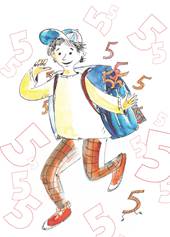 В оргкомитет программы «Школьник Росатома: собери портфель пятерок»от ____________________________,контактный телефон _____________мамапападедушка/бабушкаФИОместо работырабочий телефон